                                                         Сценарий                                открытого  спортивно-массового мероприятия                                            «Новогодняя кутерьма»/ Звучит  весёлая музыка, выбегает Петрушка/Петрушка: - Начинаем наш зимний праздник. Если хочешь стать умелым, ловким, быстрым, сильным, смелым- никогда не унывай!В цель снежками попадай, в санках с горки быстро мчись и на лыжи становись!Ой, друзья, смотрите здесь какие то следы.. интересно знать, а куда они ведут?А ведут они к нашим сегодняшним героям! И под ваши громкие аплодисменты мы встречаем участников сегодняшнего праздника./звучит  «Марш», команды занимают свои места/Петрушка:- Ну, а сейчас пора наверно и познакомиться, как вы считаете? Но прежде мы вас познакомим с компетентным жюри, которому сегодня предстоит  нелёгкая работа, выявить самую быструю, самую ловкую, самую дружную семью.     1.Меннер Алексей – капитан футбольного клуба «СМЕНА».     2. Бакшеева Елена Алексеевна – зам.директора по УВР.     3. Ирина Маесеевна – зам.директора  по БЖ.Ну, что ж, друзья, вот и конкурс начинать пора./ первый конкурс «Давайте знакомиться»/-название команды и девиз.За окном уж снег идёт, скоро праздник….. Новый год.Правильно! А кто главный герой этого праздника? Дедушка Мороз, молодцы!Так давайте его позовём к нам на праздник тоже.Все вместе: 1,2,3 – дедушка к нам иди!/звучит фонограмма, выходит дедушка Мороз/Дед Мороз:- Здравствуйте ребятишки-девчонки и мальчишки! К вам  на праздничные старты я пришёл издалека. Шёл я полем, шёл я лесом, через льды, через снега.Через все прошёл преграды, меня снег запорошил. Знал, что здесь мне будут рады, потому сюда спешил!У вас к празднику всё готово?Петрушка:- Да! Да!Дед Мороз:- Не вижу! Для начала надо бы убраться, что это за мусор? С этого и начинаются первые приготовления к празднику.Петрушка:- Точно! Вот это и будет первым заданием нашим командам, а вернее нашим хозяйкам./ проходит конкурс «Уборка в доме»/- мамы собирают разбросанные листочки, пока все не соберут( у кого больше окажется).	Дед Мороз:-А вот теперь самое время в лес за ёлкой собираться.Кто по снегу быстро мчится, провалиться на боится?Правильно,  лыжники!!!Петрушка:И следующее задание нашим командам – снарядить лыжника./ проходит конкурс «Снаряди лыжника»/ - мама и ребенок  собирают папу.1этап- добежать до стула взять шапку, вернуться и надеть на папу.2 этап-надеть куртку,3этап-шарфик,4этап-лыжи,5этап- папа на лыжах проходит дистанцию.Петрушка:- ура! Ёлочка уже дома. Дедушка , а дальше что?Дед Мороз: - а дальше мы все вместе будем её украшать./конкурс «Укрась ёлку»/- участники по одному добегают до елки украшают одной игрушкой  и передают эстафету следующему.Дед Мороз:-Ёлочка,  ну  загляденье! И пушиста и стройна всем на удивленье.Дед Мороз я не простой – любопытный, озорной. Знать хочу я чем ребята занимаются зимой.Петрушка:-Ребята, а давайте расскажем дедушке чем вы любите заниматься. На санках катаетесь? В снежки играете? И следующее задание нашим юным участникам./конкурс «Попади в цель»/- снежком попасть в корзину.Дед Мороз:-Да, в меткости нашим юнцам не занимать. А давайте посмотрим как они могут родителям помогать../конкурс «Физминутка»/-команда проходит следующие этапы:1. «Гусеница»-( перекатить папу на мячах)2. «Баскетбол»-(ребёнок на плечах у папы закидывает 3 мяча в корзину, мама подаёт мячи)3. «Пострадавший»- (мама и папа на палке переносят ребёнка)4. «Силачи»- ( папы поднимают гирю)5. «Лопни»- (надо надуть шарик, чтоб он лопнул)Петрушка:-Ну вот и всё! Прошли все испытанияК финалу близиться пора.Жюри посовещаться надо..Дедушка , а ты загадки знаешь?/Дед Мороз загадывает  болельщикам загадки./Петрушка:Пришёл момент узнать сейчасКто ж победил сегодня среди вас./ слово жюри/- награждение.Дед Мороз:Минувший год был годом славным,Но время торопливое не ждёт.Листок последний сорван календарныйНа встречу к нам шагает Новый год.Петрушка:Мы вас всех поздравляемСчастья, радости желаемПусть всегда звучит ваш смехС новым годом всех, всех!                                    Краткий описательный отчёт              о  проведении спортивно-массового мероприятия                               «Дед мороз спешит на помощь»28 декабря 2012года в спортивном зале прошло спортивно-массовое мероприятие «Дед Мороз спешит на помощь». Главными героями этого праздника стали учащиеся 3-х классов и их родители.. Команды должны были всего за один  час подготовиться к новогоднему празднику: убраться дома, привезти из леса ёлку, нарядить её и успеть организовать свой досуг, а помогали им в этом ведущий - весёлый Петрушка и конечно же Дедушка МорозЗа имя самой спортивной и самой дружной семьи боролись команды Кононенко, Казанцевых и АгафоновыхМамы показали какие они хорошие хозяюшки, папы – сильные и смелые, а связующим звеном между ними стали детки.Конкурсы были не только для участников , но и для болельщиков, ведь предновогодний день был наполнен сюрпризами и подаркамиВсе,  и участники, и болельщики получили большой заряд бодрости и здоровый румянец, показав как можно и нужно с пользой проводить свободное время.Нашему жюри пришлось очень сложно, ведь все были хороши. Но соревнования есть соревнование, в нём всегда есть победитель. Турнирная таблица распределилась следующим образом:МОЛОДЦЫ!!!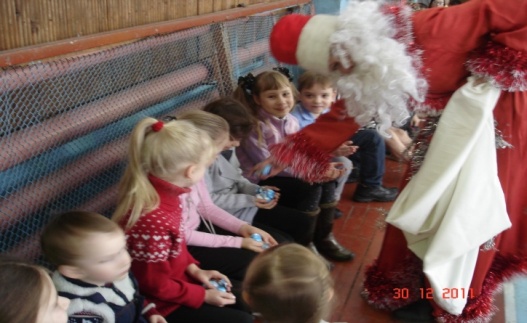 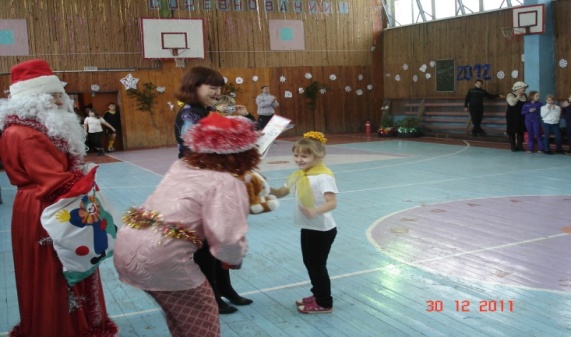 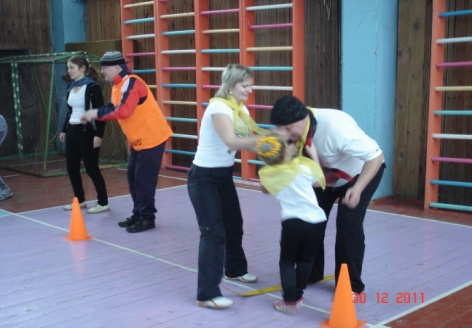   Конкурс «Снаряди лыжника»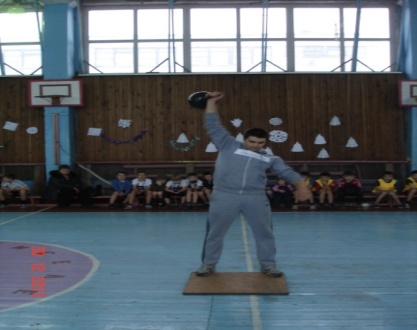       Силовой конкурс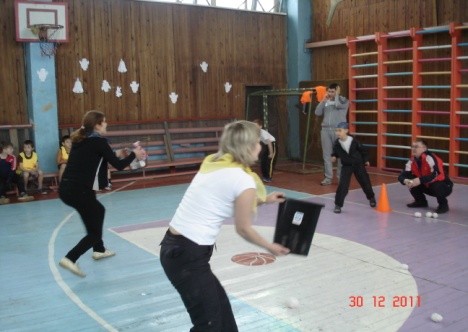 Конкурс «Попади в цель»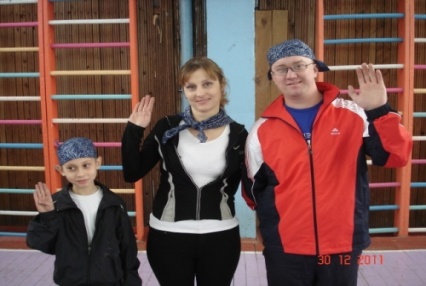 1 местоСемья Казанцевых           ( 36 баллов)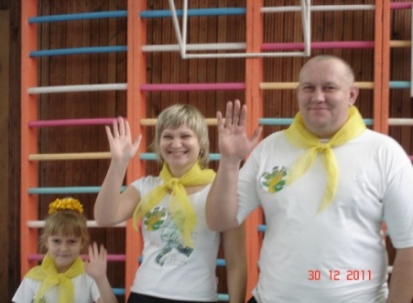 2 место  Семья Агафоновых         ( 34 балла)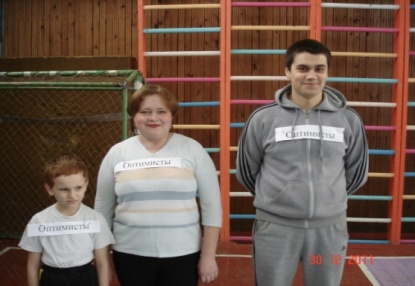               3место     Семья Кононенко          (31 балл)